اللجنة الحكومية الدولية المعنية بالملكية الفكرية والموارد الوراثية والمعارف التقليدية والفولكلورالدورة الرابعة والثلاثونجنيف، من 12 إلى 16 يونيو 2017تلخيص مقتضب للوثائقوثيقة من إعداد الأمانةفيما يلي تلخيص مقتضب للوثائق المعدة أو الجاري إعدادها للدورة الرابعة والثلاثين للجنة الحكومية الدولية المعنية بالملكية الفكرية والموارد الوراثية والمعارف التقليدية والفولكلور ("اللجنة" أو "اللجنة الحكومية الدولية") حتى 26 مايو 2017. وستُنشر كل وثيقة من هذه الوثائق فضلا عن أية وثائق إضافية فور استكمالها على الموقع التالي: http://www.wipo.int/meetings/en/details.jsp?meeting_id=42302.أولا	وثائق العمل للدورة الرابعة والثلاثينالوثيقة WIPO/GRTKF/IC/34/1 Prov. 2: مشروع جدول الأعمالتحتوي هذه الوثيقة على البنود المقترح تناولها في اللجنة وهي مطروحة عليها لاعتمادها المحتمل.الوثيقة WIPO/GRTKF/IC/34/2: اعتماد بعض المنظماتتعرض هذه الوثيقة أسماء المنظمات التي طلبت من اللجنة اعتمادها بصفة مراقب مؤقت في دورتها الحالية ودوراتها المقبلة، وتفاصيل الاتصال الخاصة بها وغاياتها وأهدافها.الوثيقة WIPO/GRTKF/IC/34/3: مشاركة الجماعات الأصلية والمحلية: صندوق التبرعاتأنشأت الجمعية العامة للويبو، في عام 2005، "صندوق تبرعات الويبو لفائدة الجماعات الأصلية والمحلية المعتمدة". وجاء ذلك القرار بالاستناد إلى الوثيقة WO/GA/32/6 التي تحدّد أهداف الصندوق وطريقة عمله، كما عدلتها الجمعية العامة للويبو في سبتمبر 2010. وتشير تلك الوثيقة إلى تعيين أعضاء المجلس الاستشاري للصندوق. أما المذكرة الإعلامية المطلوبة، التي تحتوي على تفاصيل التبرعات الواردة والجهات المستفيدة، فترد في الوثيقة WIPO/GRTKF/IC/34/INF/4.الوثيقة WIPO/GRTKF/IC/34/4: وثيقة موحدة بشأن الملكية الفكرية والموارد الوراثيةأعدت لجنة الويبو الحكومية الدولية المعنية بالملكية الفكرية والموارد الوراثية والمعارف التقليدية والفولكلور ("اللجنة")، في دورتها الثلاثين المعقودة في جنيف في الفترة من 30 مايو إلى 3 يونيو 2016، استنادا إلى الوثيقة WIPO/GRTKF/IC/30/4‏، نصا آخر بعنوان "الصيغة المراجعة الثانية للوثيقة الموحدة بشأن الملكية الفكرية والموارد الوراثية". وقرّرت اللجنة إحالة ذلك النص، بالصيغة التي ورد بها في اختتام الدورة في 3 يونيو 2016، إلى دورتها الرابعة والثلاثين طبقا لولايتها للثنائية 2016-2017 وبرنامج عملها لعام 2017، كما جاء في الوثيقة WO/GA/47/19. وقد أعِدت الوثيقة WIPO/GRTKF/IC/34/4 لهذه الدورة عملاً بذلك القرار.الوثيقة WIPO/GRTKF/IC/34/5: حماية المعارف التقليدية: مشروع موادأعدت لجنة الويبو الحكومية الدولية المعنية بالملكية الفكرية والموارد الوراثية والمعارف التقليدية والفولكلور ("اللجنة")، في دورتها الثانية والثلاثين المعقودة في جنيف في الفترة من 28 نوفمبر إلى 2 ديسمبر 2016، استنادا إلى الوثيقة WIPO/GRTKF/IC/32/4‏، نصا آخر بعنوان "حماية المعارف التقليدية: مشروع مواد – النسخة المعدّلة الثانية (Rev.2)". وقرّرت اللجنة إحالة ذلك النص، بالصيغة التي ورد بها في اختتام الدورة في 2 ديسمبر 2016، إلى دورتها الرابعة والثلاثين طبقا لولايتها للثنائية 2016-2017 وبرنامج عملها لعام 2017، كما جاء في الوثيقة WO/GA/47/19. وقد أعِدت الوثيقة WIPO/GRTKF/IC/34/5 لهذه الدورة عملاً بذلك القرار.الوثيقة WIPO/GRTKF/IC/34/6: حماية أشكال التعبير الثقافي التقليدي: مشروع موادأعدت لجنة الويبو الحكومية الدولية المعنية بالملكية الفكرية والموارد الوراثية والمعارف التقليدية والفولكلور ("اللجنة")، في دورتها الثالثة والثلاثين المعقودة في جنيف في الفترة من 27 فبراير إلى 3 مارس 2017، استنادا إلى الوثيقة WIPO/GRTKF/IC/33/4‏، نصا آخر بعنوان "حماية أشكال التعبير الثقافي التقليدي: مشروع مواد – النسخة المعدّلة الثانية (Rev.2)". وقرّرت اللجنة إحالة ذلك النص، بالصيغة التي ورد بها في اختتام النظر في "حماية أشكال التعبير الثقافي التقليدي" في 3 مارس 2017، إلى دورتها الرابعة والثلاثين طبقا لولايتها للثنائية 2016-2017 وبرنامج عملها لعام 2017، كما جاء في الوثيقة WO/GA/47/19. وقد أعِدت الوثيقة WIPO/GRTKF/IC/34/6 لهذه الدورة عملاً بذلك القرار.الوثيقة WIPO/GRTKF/IC/34/7: قائمة إرشادية بالقضايا العالقة التي ينبغي معالجتها/حلّهاقرّرت لجنة الويبو الحكومية الدولية المعنية بالملكية الفكرية والموارد الوراثية والمعارف التقليدية والفولكلور ("اللجنة")، في دورتها الثالثة والثلاثين، أن تحيل إلى دورتها الرابعة والثلاثين "قائمة إرشادية بالقضايا العالقة التي ينبغي معالجتها/حلّها في الدورة القادمة"، أدرِجت في مرفق قرارات الدورة الثالثة والثلاثين للجنة. وقد أعِدت الوثيقة WIPO/GRTKF/IC/34/7 لهذه الدورة عملاً بذلك القرار.الوثيقة WIPO/GRTKF/IC/34/8: حماية أشكال التعبير الثقافي التقليدي: مشروع موادستكون هذه الوثيقة التي أعدتها اللجنة هي النص الخاص بأشكال التعبير الثقافي التقليدي خلال الدورة الرابعة والثلاثين، ريثما تنجز اللجنة عملها خلال تلك الدورة، ورهنا بأية قرارات قد تتخذها في هذه المناسبة. وستتاح هذه الوثيقة للجنة كي تنظر فيها طبقا لولايتها للثنائية 2016-2017 وبرنامج عملها لعام 2017، كما جاء في الوثيقة WO/GA/47/19.الوثيقة WIPO/GRTKF/IC/34/9: توصية مشتركة بشأن الموارد الوراثية والمعارف التقليدية المرتبطة بهاقدمت وفود كندا واليابان والنرويج وجمهورية كوريا والولايات المتحدة الأمريكية، أثناء الدورة العشرين للجنة المنعقدة في فبراير 2012،"توصية مشتركة بشأن الموارد الوراثية والمعارف التقليدية المرتبطة بها". ووردت تلك التوصية في الوثيقة WIPO/GRTKF/IC/20/9/Rev.. وقدَّمت هذه الوثيقة مجددا إلى اللجنة في دوراتها الثالثة والعشرين والرابعة والعشرين والسادسة والعشرين والسابعة والعشرين والثامنة والعشرين والتاسعة والعشرين والثلاثين والحادية والثلاثين والثانية والثلاثين في إطار الوثائق WIPO/GRTKF/IC/23/5 وWIPO/GRTKF/24/5 وWIPO/GRTKF/IC/26/5 وWIPO/GRTKF/IC/27/6 وWIPO/GRTKF/IC/28/7 وWIPO/GRTKF/IC/29/5 وWIPO/GRTKF/IC/30/6 وWIPO/GRTKF/IC/31/5 وWIPO/GRTKF/IC/32/6 على التوالي. وقدّمت الوفود الراعية تلك التوصية المشتركة مجددا كوثيقة عمل لهذه الدورة.الوثيقة WIPO/GRTKF/IC/34/10: توصية مشتركة بشأن استخدام قواعد البيانات لأغراض الحماية الدفاعية للموارد الوراثية والمعارف التقليدية المرتبطة بهاقدمت وفود كندا واليابان وجمهورية كوريا والولايات المتحدة الأمريكية، أثناء الدورة الثالثة والعشرين للجنة المنعقدة في فبراير 2013، توصية مشتركة بشأن استخدام قواعد البيانات لأغراض الحماية الدفاعية للموارد الوراثية والمعارف التقليدية المرتبطة بها. وورد ذلك الاقتراح في الوثيقة WIPO/GRTKF/IC/23/7. وقدَّمت الوفود الراعية هذه التوصية المشتركة مجدّدا إلى اللجنة في دوراتها الرابعة والعشرين والسادسة والعشرين والسابعة والعشرين والثامنة والعشرين والتاسعة والعشرين والثلاثين والحادية والثلاثين والثانية والثلاثين في إطار الوثائق WIPO/GRTKF/IC/24/7 وWIPO/GRTKF/IC/26/6 وWIPO/GRTKF/IC/27/7 وWIPO/GRTKF/IC/28/8 وWIPO/GRTKF/IC/29/6 وWIPO/GRTKF/IC/30/7 وWIPO/GRTKF/IC/31/6 وWIPO/GRTKF/IC/32/7 على التوالي. وقدّمت الوفود الراعية تلك التوصية المشتركة مجددا كوثيقة عمل لهذه الدورة.الوثيقة WIPO/GRTKF/IC/34/11: اقتراح بخصوص مواصفات دراسة أمانة الويبو بشأن التدابير المتعلقة بتلافي منح البراءات عن خطأ والامتثال للأنظمة الحالية للنفاذ وتقاسم المنافعأثناء الدورة الثالثة والعشرين للجنة المنعقدة في فبراير 2013، أتاحت وفود كندا واليابان وجمهورية كوريا والولايات المتحدة الأمريكية اقتراحا بخصوص مواصفات دراسة بشأن التدابير المتعلقة بتلافي منح البراءات عن خطأ والامتثال للأنظمة الحالية للنفاذ وتقاسم المنافع. وورد ذلك الاقتراح في الوثيقة WIPO/GRTKF/IC/23/6. وقدمت وفود كندا واليابان وجمهورية كوريا والاتحاد الروسي والولايات المتحدة الأمريكية هذا الاقتراح مجددا إلى اللجنة في دورتها الرابعة والعشرين في إطار الوثيقة WIPO/GRTKF/IC/24/6 Rev.، ثم قدمته مجددا وفود كندا واليابان والنرويج وجمهورية كوريا والاتحاد الروسي والولايات المتحدة الأمريكية إلى اللجنة في دوراتها السادسة والعشرين والسابعة والعشرين والثامنة والعشرين والتاسعة والعشرين والثلاثين والحادية والثلاثين والثانية والثلاثين في إطار الوثائق WIPO/GRTKF/IC/26/7 وWIPO/GRTKF/IC/27/8 وWIPO/GRTKF/IC/28/9 وWIPO/GRTKF/IC/29/7 وWIPO/GRTKF/IC/30/8 وWIPO/GRTKF/IC/31/7 وWIPO/GRTKF/IC/32/8 على التوالي. وقدّمت الوفود الراعية للوثائق WIPO/GRTKF/IC/26/7 وWIPO/GRTKF/IC/27/8 وWIPO/GRTKF/IC/28/9 وWIPO/GRTKF/IC/29/7 وWIPO/GRTKF/IC/30/8 وWIPO/GRTKF/IC/31/7 وWIPO/GRTKF/IC/32/8 ذلك الاقتراح مجددا كوثيقة عمل لهذه الدورة.الوثيقة WIPO/GRTKF/IC/34/12: أشكال التعبير الثقافي التقليدي: ورقة مناقشةقدَّم وفد الولايات المتحدة الأمريكية، خلال الدورة الثالثة والثلاثين للجنة التي عُقدت في فبراير 2017، ورقة مناقشة عن أشكال التعبير الثقافي التقليدي. ووردت هذه الورقة في الوثيقة WIPO/GRTKF/IC/33/5. وقدَّم وفد الولايات المتحدة الأمريكية ورقة المناقشة مجددا كوثيقة عمل لهذه الدورة.الوثيقة WIPO/GRTKF/IC/34/13: تحديد أمثلة عن المعارف التقليدية لإثراء النقاش حول بيان الموضوع القابل للحماية والموضوع الذي لا تُطلب حمايتهقدَّم وفد الولايات المتحدة الأمريكية، خلال الدورة الثانية والثلاثين للجنة التي عُقدت في نوفمبر 2016، وثيقة تحدد أمثلة عن المعارف التقليدية لإثراء النقاش حول بيان الموضوع القابل للحماية والموضوع الذي لا تُطلب حمايته. وكانت هي الوثيقة WIPO/GRTKF/IC/32/10. وقدَّم وفد الولايات المتحدة الأمريكية هذه الوثيقة مجددا كوثيقة عمل لهذه الدورة.ثانيا	وثائق إعلامية للدورة الرابعة والثلاثينالوثيقة WIPO/GRTKF/IC/34/INF/1 Prov.: قائمة المشاركينسيُوزّع مشروع قائمة المشاركين في الدورة الرابعة والثلاثين للجنة.الوثيقة WIPO/GRTKF/IC/34/INF/2: تلخيص مقتضب للوثائقأعدت هذه الوثيقة خارج الإطار الرسمي ليُستدل بها على وثائق اللجنة.الوثيقة WIPO/GRTKF/IC/34/INF/3: مشروع برنامج الدورة الرابعة والثلاثيناستجابة لطلب اللجنة في دورتها العاشرة، تقدّم هذه الوثيقة برنامج عمل مقترح يحدّد فترة زمنية محتملة لتناول كل بند من بنود جدول الأعمال. ويكتسي مشروع البرنامج طابعا إرشاديا فقط، ذلك أن التنظيم الفعلي لعمل اللجنة يبقى في عهدة الرئيس وأعضاء اللجنة وفقا للنظام الداخلي.الوثيقة WIPO/GRTKF/IC/34/INF/4: صندوق التبرعات لفائدة الجماعات الأصلية والمحلية المعتمدة: مذكرة إعلامية عن التبرعات وطلبات الدعمتحتوي هذه الوثيقة على المعلومات المطلوب تبليغها للجنة حول طريقة عمل صندوق التبرعات لفائدة الجماعات الأصلية والمحلية المعتمدة. وترد قواعد الصندوق في مرفق الوثيقة  WO/GA/32/6بالصيغة التي وافقت عليها الجمعية العامة في دورتها الثانية والثلاثين ثم عدّلتها في سبتمبر 2010. وتتضمن خصوصا معلومات عن التبرعات الواردة أو تلك المتعهد بها وعن الدعم الفعلي المقدم لممثلي الجماعات الأصلية والمحلية المعتمدة.الوثيقة WIPO/GRTKF/IC/34/INF/5: مذكرة إعلامية لمنبر الجماعات الأصلية والمحليةوفقا لقرار اتخذته اللجنة في دورتها السابعة، استُهلت كل دورة من دورات اللجنة التي تلت الدورة السابعة بتنظيم منبر يرأسه ممثل عن إحدى الجماعات الأصلية. وقد نُظم المنبر في بداية كل دورة من الدورات الخمسة والعشرين السابقة. وفي كل مناسبة، قدم ممثلو الجماعات الأصلية والمحلية عروضا حول محور محدّد ذي صلة بمفاوضات اللجنة. وتلك العروض متاحة على موقع الويبو التالي: http://wipo.int/tk/en/igc/panels.html. وتحدّد هذه الوثيقة الترتيبات العملية المقترحة للمنبر في الدورة الرابعة والثلاثين للجنة.الوثيقة WIPO/GRTKF/IC/34/INF/6: صندوق التبرعات لفائدة الجماعات الأصلية والمحلية المعتمدة: القرارات التي اتخذها المدير العام وفقا للتوصيات التي اعتمدها المجلس الاستشاريتبلغ هذه المذكرة الإعلامية اللجنة بقرارات التمويل التي سيتخذها المدير العام وفقا للتوصيات التي قد يعتمدها المجلس الاستشاري لصندوق التبرعات لفائدة الجماعات الأصلية والمحلية على هامش الدورة الرابعة والثلاثين للجنة.الوثيقة WIPO/GRTKF/IC/34/INF/7: مسرد بالمصطلحات الرئيسية المتعلقة بالملكية الفكرية والموارد الوراثية والمعارف التقليدية وأشكال التعبير الثقافي التقليديدعت اللجنة في دورتها التاسعة عشرة "الأمانة إلى تحديث المسارد المتاحة في الوثيقة WIPO/GRTKF/IC/19/INF/7 (’مسرد المصطلحات الرئيسية المتعلقة بالملكية الفكرية وأشكال التعبير الثقافي التقليدي‘) والوثيقة WIPO/GRTKF/IC/19/INF/8 (’مسرد المصطلحات الرئيسية المتعلقة بالملكية الفكرية والمعارف التقليدية‘) والوثيقة WIPO/GRTKF/IC/19/INF/9 (’مسرد المصطلحات الرئيسية المتعلقة بالملكية الفكرية والموارد الوراثية‘)، وجمعها كلها في وثيقة واحدة وإصدار المسرد الموحّد كوثيقة إعلامية لأغراض الدورة المقبلة للجنة". وتُتاح هذه الوثيقة للدورة في شكل صيغة محدّثة من المسرد الموحّد.الوثيقة WIPO/GRTKF/IC/34/INF/8: استعراض تقني لقضايا رئيسية متصلة بالملكية الفكرية في مشاريع صكوك الويبو بشأن الموارد الوراثية والمعارف التقليدية وأشكال التعبير الثقافي التقليدي من إعداد الأستاذ جيمس أناياأوصى منتدى الأمم المتحدة الدائم المعني بقضايا الشعوب الأصلية (المنتدى) في دورته الحادية عشرة بأن "تفوض الويبو أحد خبراء الشعوب الأصلية بإجراء استعراض تقني يركز على مشاريع الصكوك المتعلقة بالمعارف التقليدية والموارد الوراثية وأشكال التعبير الثقافي التقليدي، وتقديم تعليقات في هذا الشأن إلى اللجنة الحكومية الدولية من خلال المنتدى. وينبغي للاستعراض أن يُجرى في إطار الحقوق الإنسانية للشعوب الأصلية". وبعد التشاور مع أمانة المنتدى، فوّضت أمانة الويبو في عام 2014 الأستاذ جيمس أنايا، أستاذ القانون والسياسات في مجال حقوق الإنسان بجامعة أريزونا في الولايات المتحدة الأمريكية، بإجراء الاستعراض التقني المذكور تحت مسؤوليته الكاملة. وأكمل الأستاذ أنايا ذلك الاستعراض في عام 2014 وقدمه إلى أمانة المنتدى. وفي 28 مايو 2015، تلقت أمانة الويبو طلباً من أمانة المنتدى بأن تقدم الاستعراض التقني الذي أجراه الأستاذ أنايا إلى اللجنة كوثيقة إعلامية. واستجابةً للطلب الوارد أعلاه، أتيح الاستعراض التقني للجنة في دوراتها التاسعة والعشرين والثلاثين والحادية والثلاثين والثانية والثلاثين والثالثة والثلاثين في إطار وثيقة إعلامية. وأعدت أيضاً الوثيقة WIPO/GRTKF/IC/34/INF/8 التي تضم الاستعراض التقني ذاته لهذه الدورة.الوثيقة WIPO/GRTKF/IC/34/INF/9: تقرير عن ندوة الملكية الفكرية وأشكال التعبير الثقافي التقليديستُعقد ندوة الملكية الفكرية وأشكال التعبير الثقافي التقليدي في 8 و9 يونيو 2017 قبل الدورة الرابعة والثلاثين للجنة. وتحتوي هذه الوثيقة على روابط إلى عروض الندوة وغيرها من المعلومات المهمة.[نهاية الوثيقة]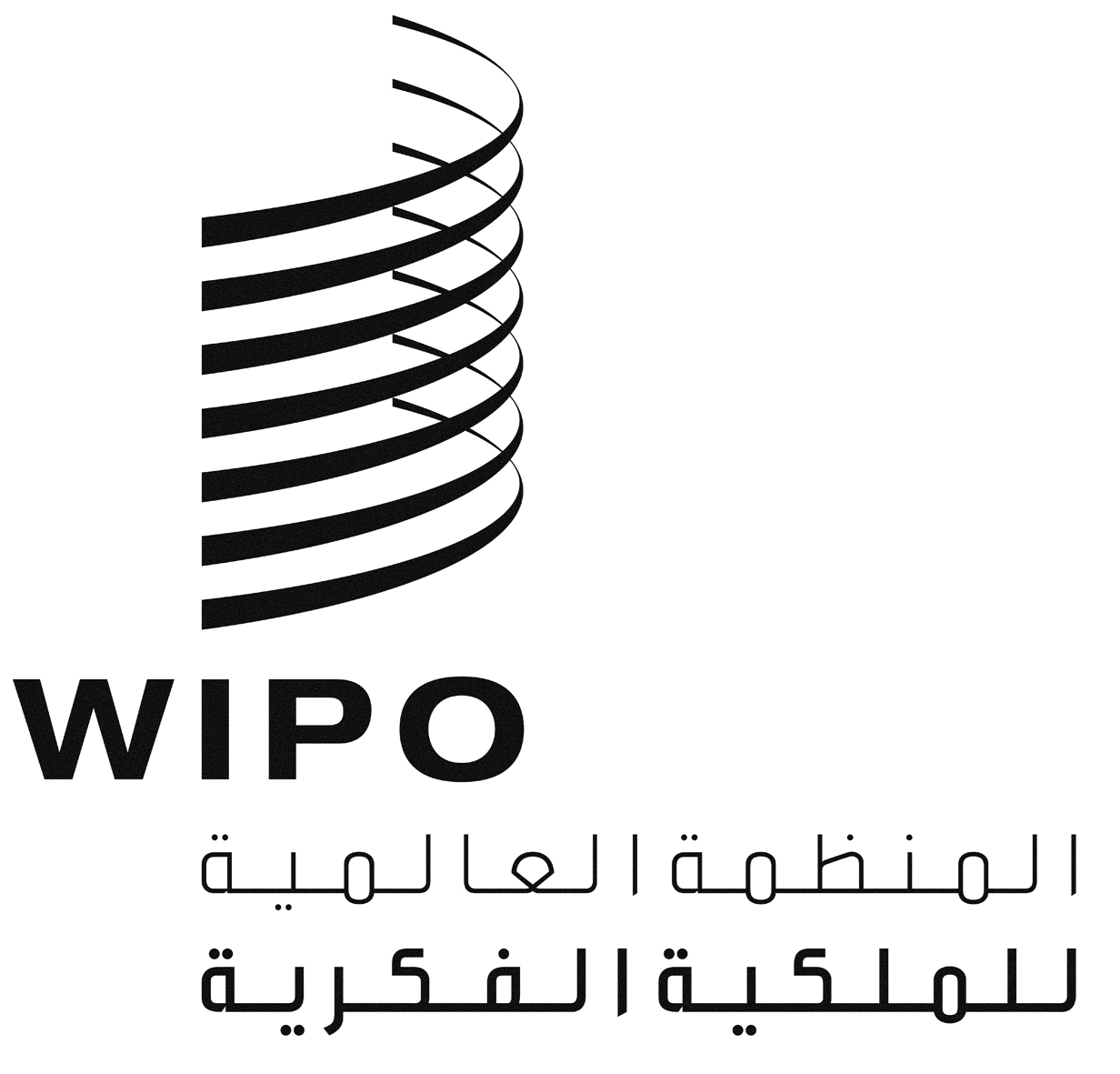 AWIPO/GRTKF/IC/34/INF/2WIPO/GRTKF/IC/34/INF/2WIPO/GRTKF/IC/34/INF/2الأصل: بالإنكليزيةالأصل: بالإنكليزيةالأصل: بالإنكليزيةالتاريخ: 26 مايو 2017التاريخ: 26 مايو 2017التاريخ: 26 مايو 2017